What Makes You Smile?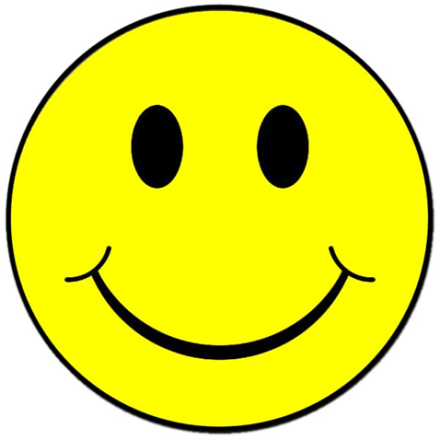 What Makes Your Smile Fade?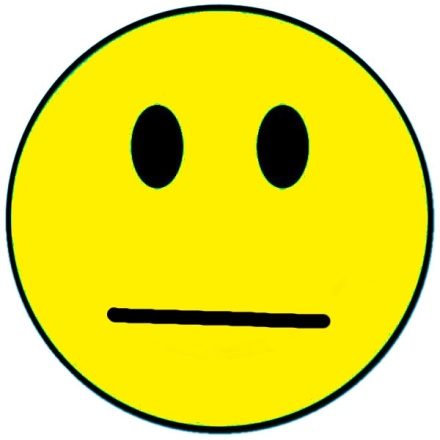 